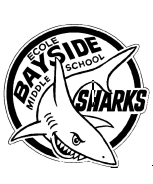 Dear Bayside Students and FamiliesIt has been over 6 years since Bayside Middle School has featured branded clothing for students.  We are therefore very excited to share with you the details of our new range of Bayside branded Clothing that is now available for you to order today!These are high quality garments that are being supplied by local suppliers who pride themselves on sourcing premier quality clothing for schools.  We've selected the best, modern and popular designs that we hope your children will enjoy wearing with pride.  With the colder weather fast approaching we hope your children will enjoy wearing these hoody and sweat pants and the very fashionable "baseball style" t-shirt or for a dash of colour, our snazzy blue t-shirts.   Garments can be used during sport activity or indeed for general school wear.Please find attached our order form together with artwork illustrations of the clothing designs.  Samples of all these garments will be available at Bayside Middle School from Thursday this week but only for one week.  Your child is welcome to inspect the clothing and also try them on to ensure you order the correct size.  As these are specially commissioned, printed items, once an order has been placed, we cannot return goods.  For that reason, please ensure you order the correct size for your child.  No returns are allowed*.Further information can be found on our Website page at:  http://bayside.sd63.bc.ca/course/view.php?id=68or visit our Facebook page:https://www.facebook.com/BaysideMiddleSchoolPACWe require all order forms back no later than Monday 9 November 2015.    All profits from these orders will be paid to Bayside PAC.  These much needed funds will be used to finance a number of projects at the school.  Recently we have awarded funds to assist with: School Late Bus, Lunchtime Club, Swim Club, Grade 6/7/8 Band Festival registrations, Classroom funds, Computer for X-Team (who will be making a school video), Library Racks, Sports Safety equipment, Christmas Store, “Parent Presentation” Speaker fee, Breakfast Club, Grade 6 vaccine refreshments and other projects.In anticipation of your order, we thank you for your interest and support!For Bayside PAC